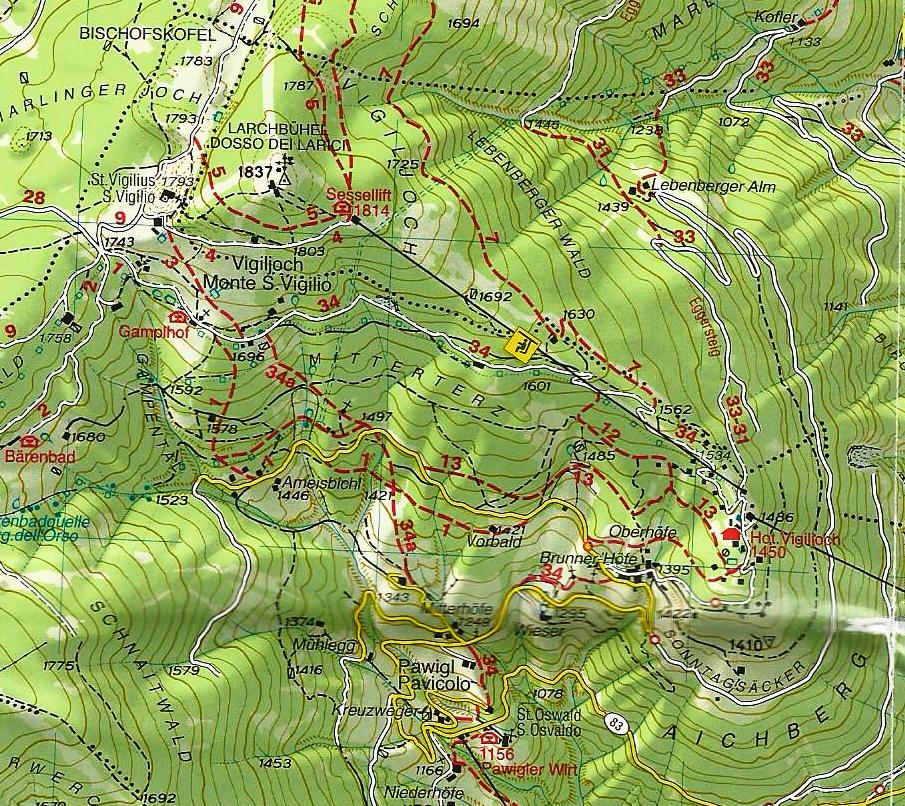 Qui sopra com’è oggi: tutto verde. Ma per il 14 ci auguriamo possa esser così 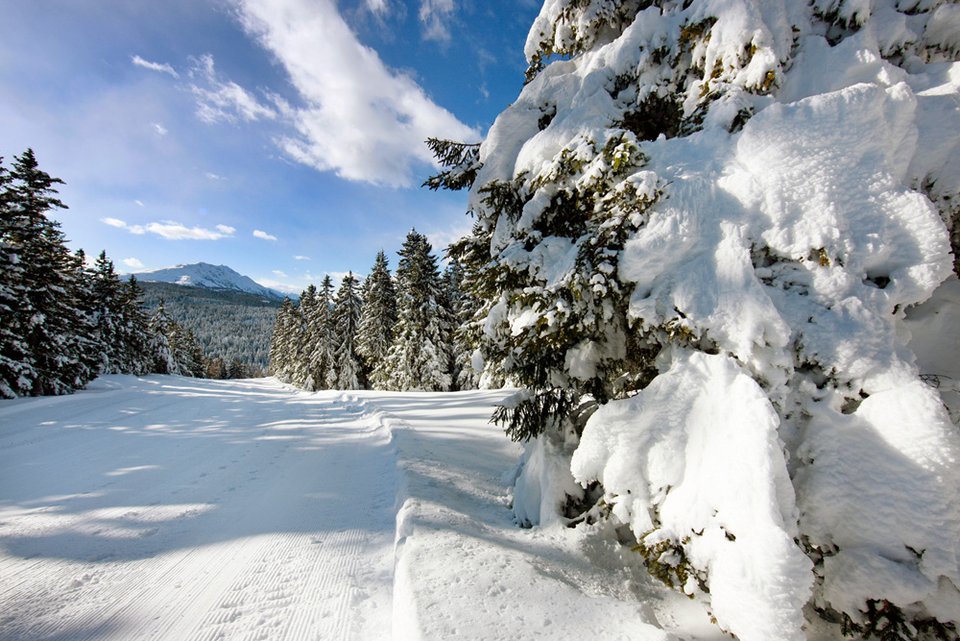 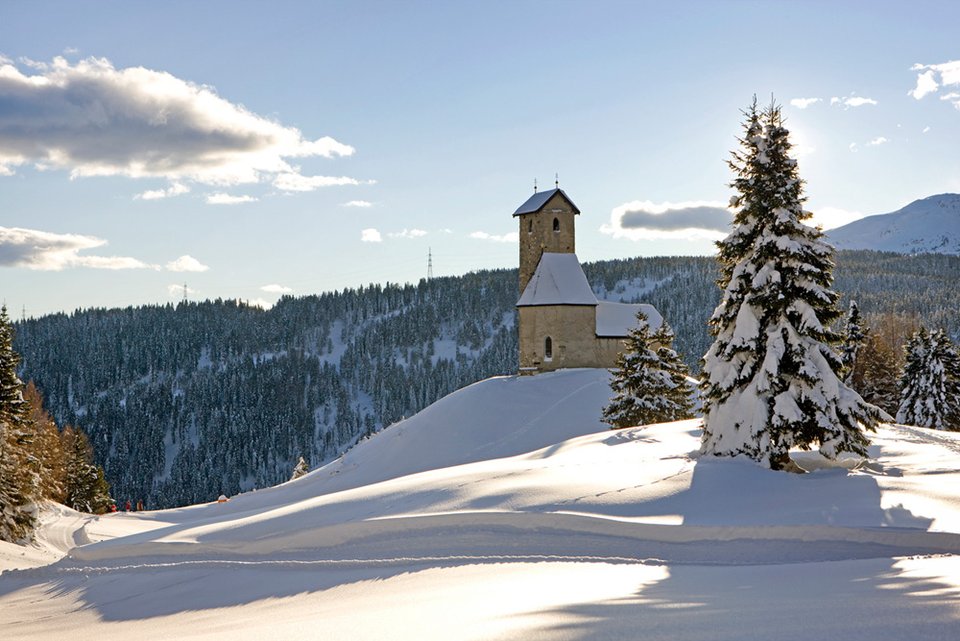 